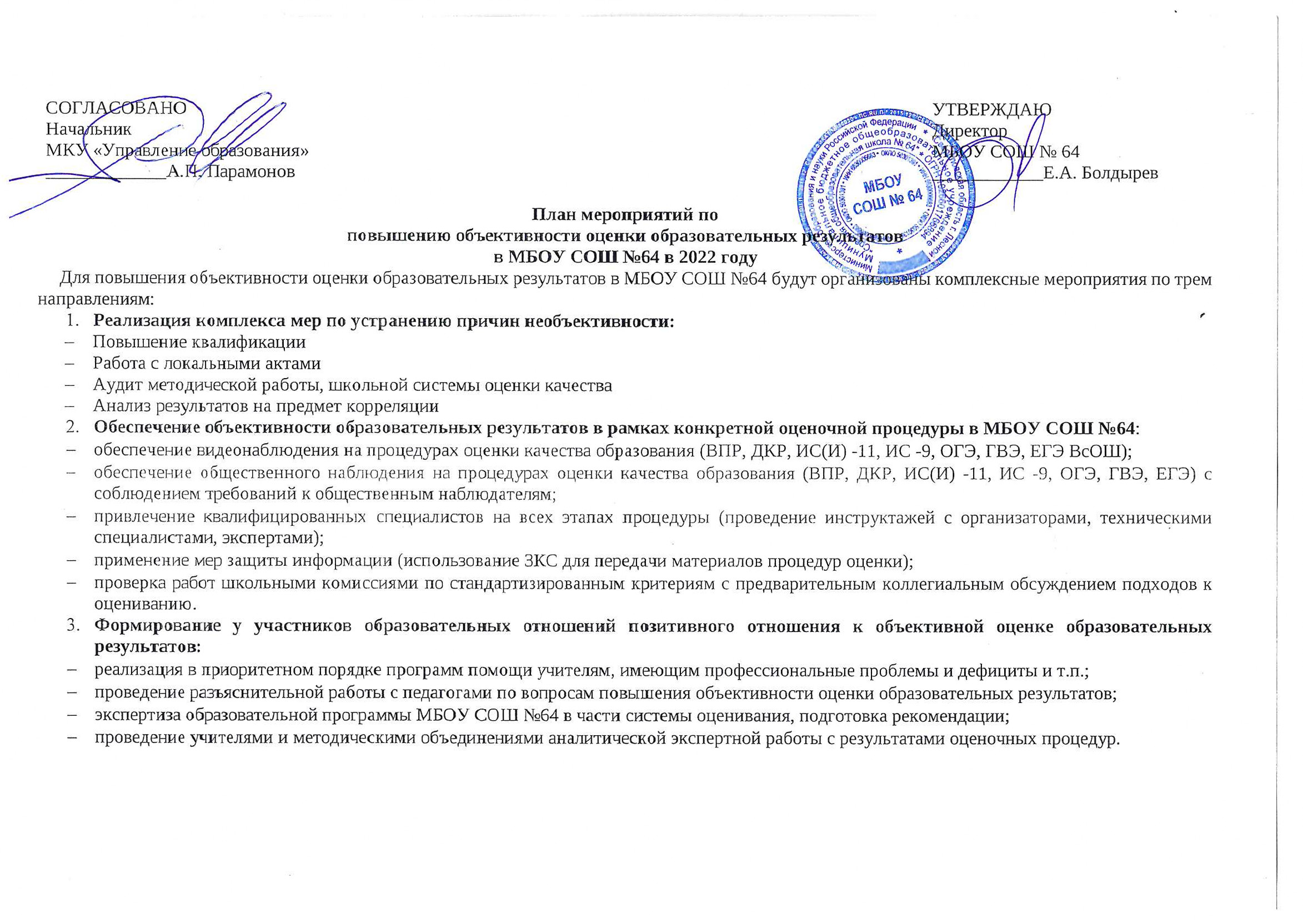 №п/пНаправления деятельности, мероприятияСроки исполненияОтветственный исполнитель, соисполнителиПовышение квалификации Повышение квалификации Повышение квалификации Повышение квалификации ДПП ПК «Современные требования к системе оценки качества образования на муниципальном и школьном уровне» (32 часа)декабрь 2021Зырянова И.В.Формирование плана КПК, включающего в обязательном порядке:- ДПП «Методики анализа образовательных результатов обучающихся»;- ДПП «Обеспечение объективности образовательных результатов обучающихся», НТФ;- ДПП по ВСОКО- ДПП по критериальному и формирующему оцениваниюдо 18.12.2021Педагогический коллективПрограмма обучения «Проектная школа для учителей» (проектное управление ОО)январь-март 2022 Болдырев Е.А.Локальные актыЛокальные актыЛокальные актыЛокальные актыКонцептуальные документыКонцептуальные документыКонцептуальные документыКонцептуальные документыПоложение о ВСОКО с приложениями:- объективность оценочных процедур;- требования к хранению и обработке информации, используемой в ходе проведения оценочных процедур;- интерпретация результатов оценочных процедур.декабрь 2021Гаврилова И.В., Зырянова И.В.,Квасова Е.А., Казакова О.А.Программа развития МБОУ СОШ № 64январь 2022Зырянова И.В., Гаврилова И.В.,Квасова Е.А., Казакова О.А.Концепция развития качества образования в МБОУ СОШ № 64январь 2022Гаврилова И.В.,Зырянова И.В.,Квасова Е.А., Казакова О.А.Положение о методическом объединении учителей-предметниковянварь 2022Зырянова И.В., Гаврилова И.В.,Квасова Е.А., Казакова О.А.Положение о методическом Советеянварь 2022Зырянова И.В., Гаврилова И.В.,Квасова Е.А., Казакова О.А.Процессуальные документыПроцессуальные документыПроцессуальные документыПроцессуальные документыПриказ «Об утверждении Плана мероприятий по обеспечению объективности организации и проведения оценочных процедур в МБОУ СОШ № 64»до 25.12.2021Гаврилова И.В., Зырянова И.В.,Квасова Е.А., Казакова О.А.Приказ об обеспечении объективности процедур ОКО и ВсОШ, предусматривающего предварительное коллегиальное обсуждение подходов к оцениваниюдо 25.12.2021Гаврилова И.В., Зырянова И.В.,Квасова Е.А., Казакова О.А.Приказ «Об утверждении процедур общественной экспертизы качества образования»до 25.12.2021Гаврилова И.В., Зырянова И.В.,Квасова Е.А., Казакова О.А.Приказы о проведении ВПР1 квартал 2022Гаврилова И.В.Аналитические справки по исполнению плана ВШКфевраль 2022Квасова Е.А., Гаврилова И.В., Казакова О.А. Зырянова И.В.Протоколы проведения ШМОпо факту проведенияЗырянова И.В., руководители МОИндивидуальные программы развития профессиональной компетентности педагогических работниковфевраль 2022Зырянова И.В., руководители МОПлан по формированию позитивного отношения участников образовательного процессаянварь 2022Болдырев Е.А., Зырянова И.В.,Гаврилова И.В., Квасова Е.А., Казакова О.А.Аудит методической работы, школьной системы оценки качества образованияАудит методической работы, школьной системы оценки качества образованияАудит методической работы, школьной системы оценки качества образованияАудит методической работы, школьной системы оценки качества образованияНаправления для проведения анализа эффективности методической работы:1. Кадровый ресурс. Аттестация. Повышение квалификации. 2. Повышение квалификации: семинары разного уровня. 3. Творческие отчеты по программе саморазвития и самообразования. 4. Создание сайтов. Обмен педагогическим опытом на порталах в сети педагогических работников. Авторские разработки. 5. Повышение профессионального мастерства. Поддержка молодых и вновь прибывших специалистов. Наставничество.6. Результаты работы по обобщению передового педагогического опыта. 7. Работа с одаренными и мотивированными детьми. 8. Предметные и тематические недели. 9. Открытые уроки и внеурочные мероприятия. 10. Участие педагогов в инновационной и экспериментальной деятельности. 11. Результативность образовательной деятельности. 12. Реализация плана методической работы на год. 13. Работа методического совета школы. Анализ организационной структуры. Оптимизация системы управления.январь 2022Зырянова И.В., Гаврилова И.В.,Квасова Е.А., Казакова О.А.Педагогический совет «Система оценки качества образовательных результатов: проблема профессионального единства. От результатов внутренней оценки к независимой оценке ЕГЭ и ОГЭ в МБОУ СОШ №64»январь 2022Болдырев Е.А., Гаврилова И.В.,Квасова Е.А., Казакова О.А.,Зырянова И.В.Заседания методического Совета, методических объединенийежемесячноЗырянова И.В., руководители МОВШКВШКВШКВШКУточнение плана внутришкольного контроля январь 2022Гаврилова И.В.,Квасова Е.А., Казакова О.А.,Зырянова И.В.Внесение изменений в положение о ВШКянварь 2022Гаврилова И.В.,Квасова Е.А., Казакова О.А.,Зырянова И.В.Методический совет «О реализации плана ВШК в 2022 году»январь 2022Зырянова И.В.Гаврилова И.В.,Квасова Е.А., Казакова О.А.Анализ оценочной деятельности педагогов 4-5 классов по предметам «русский язык», «математика»январь 2022Квасова Е.А., Казакова О.А.,Гаврилова И.В.,Зырянова И.В.Анализ результатов на предмет корреляцииАнализ результатов на предмет корреляцииАнализ результатов на предмет корреляцииАнализ результатов на предмет корреляцииИзучение методологии проведения комплексного анализа результатов процедур оценки качества образования и ГИА1 квартал 2022Гаврилова И.В.Анализ доверительного интервала среднего балла для школы относительно ГО «Город Лесной», Свердловской области, РФВ течение 10 календарных дней после получения результатов оценочной процедурыГаврилова И.В.,Квасова Е.А.,Казакова О.А.Анализ доверительного интервала процента выполнения каждого задания по каждому классу, участвовавшему в оценочной процедуре, относительно контрольной выборки школыВ течение 10 календарных дней после получения результатов оценочной процедурыГаврилова И.В.,Квасова Е.А.,Казакова О.А.Сравнения достигнутого уровня результатов оценочной процедуры в школе с уровнем результатов ОГЭ с учетом контекстных данныхВ течение 10 календарных дней после получения результатов оценочной процедурыГаврилова И.В.,Квасова Е.А.,Казакова О.А.